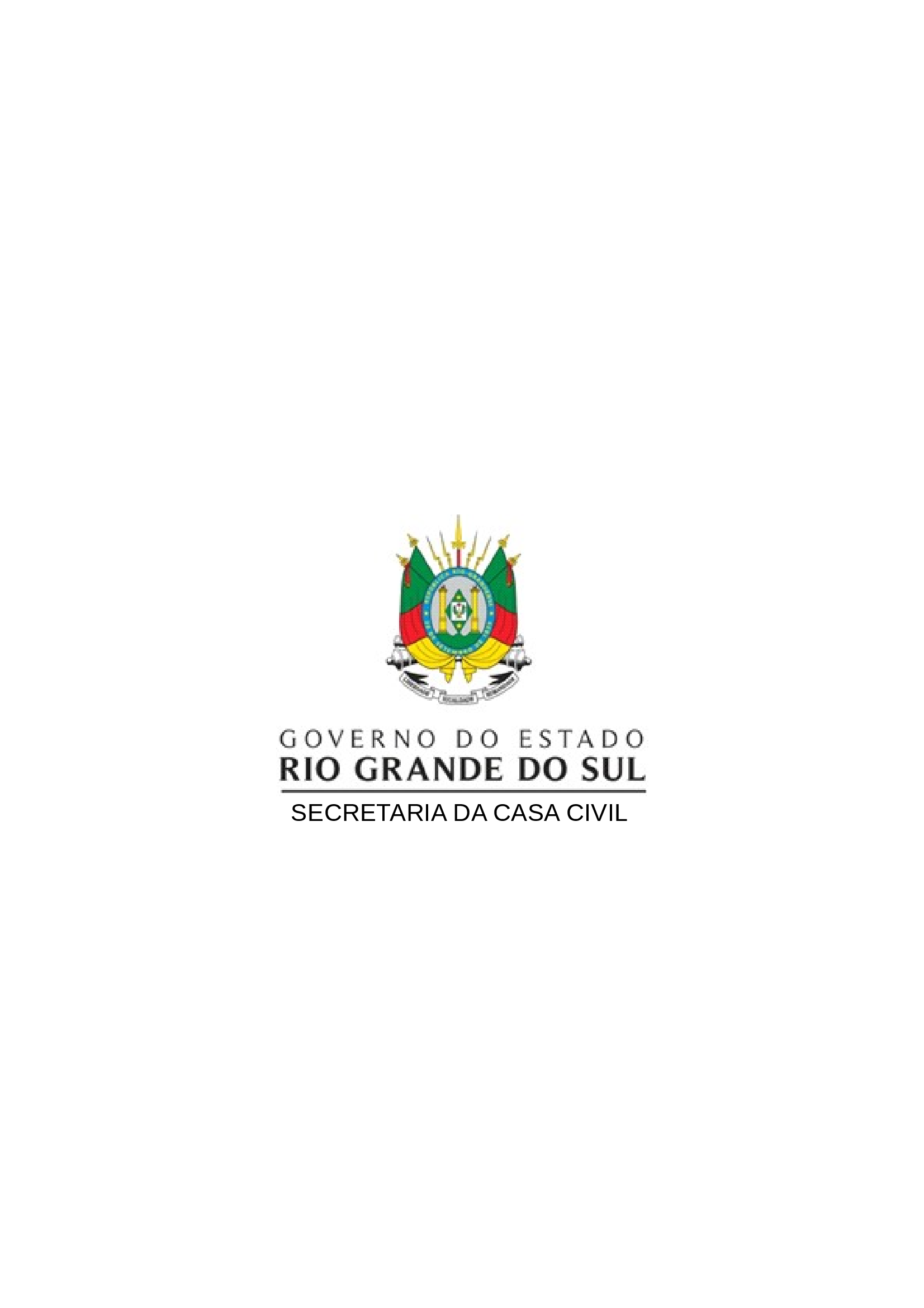 Comissão Mista de Reavaliação de Informações do Rio Grande do Sul – CMRI/RSRol de Informações Desclassificadas em Grau de Sigilo no Poder Executivo Estadual do Rio Grande do SulDecreto Estadual nº 49.111/2012 c/c Decreto Estadual nº 53.164/2016Todas as Decisões da CMRI/RS poderão ser verificadas, na íntegra, no link: https://www.centraldeinformacao.rs.gov.br/decisoes.1) Órgão/Entidade: Fundação de Amparo à Pesquisa do Estado do Rio Grande do Sul - FAPERGS Tipo de Documento: Projeto de Pesquisa ou Inovação e Relatório Técnico do Projeto de Pesquisa;Categoria: Propriedade Intelectual do Projeto de Pesquisa;Grau de sigilo anterior: Reservado;Data da produção do documento: Encaminhamento pelo sistema SigFapergs;Data da Desclassificação: 06/09/2018;Fundamentos da Desclassificação: Decisão CMRI/RS n° 027/2018, de 06/09/2018 (documento já resguardado por sigilo legal);2) Órgão/Entidade: Fundação de Amparo à Pesquisa do Estado do Rio Grande do Sul - FAPERGS Tipo de Documento: Formulário de Avaliação;Categoria: Nome de Parecerista;Grau de sigilo anterior: Reservado;Data da produção do documento: Data da avaliação (Ad-Hoc ou Presencial);Data da Desclassificação: 06/09/2018;Fundamentos da Desclassificação: Decisão CMRI/RS n° 027/2018, de 06/09/2018 (documento já resguardado por sigilo legal);3) Órgão/Entidade: Fundação de Amparo à Pesquisa do Estado do Rio Grande do Sul - FAPERGS Tipo de Documento: Expediente da Sindicância e Expediente do PAD;Categoria: Sindicância e PAD;Grau de sigilo anterior: Reservado;Data da produção do documento: A partir da publicação da instauração da comissão;Data da Desclassificação: 06/09/2018;Fundamentos da Desclassificação: Decisão CMRI/RS n° 027/2018, de 06/09/2018 (documento já resguardado como informação pessoal e por sigilo legal);4) Órgão/Entidade: Fundação de Amparo à Pesquisa do Estado do Rio Grande do Sul - FAPERGS Tipo de Documento: Pasta funcional completa dos servidores, estagiários e diretores;Categoria: Informações pessoais de funcionários, estagiários, diretores, membros do conselho superior e comitês assessores;Grau de sigilo anterior: Reservado;Data da produção do documento: Abertura da pasta;Data da Desclassificação: 06/09/2018;Fundamentos da Desclassificação: Decisão CMRI/RS n° 027/2018, de 06/09/2018 (documento já resguardado como informação pessoal); 5) Órgão/Entidade: Fundação de Amparo à Pesquisa do Estado do Rio Grande do Sul - FAPERGS Tipo de Documento: Termo de Outorga e Aceitação de Auxílio, Cadastro de Pesquisadores e Bolsistas, Prestação de Contas;Categoria: Informações pessoais de pesquisadores e bolsistas;Grau de sigilo anterior: Reservado;Data da produção do documento: cadastro sistema SigFapergs;Data da Desclassificação: 06/09/2018;Fundamentos da Desclassificação: Decisão CMRI/RS n° 027/2018, de 06/09/2018 (documento já resguardado como informação pessoal); 6) Órgão/Entidade: Companhia de Gás do Estado do Rio Grande do Sul - SULGÁSTipo de Documento: Relatório de Execução Orçamentária;Categoria: Reservado;Grau de sigilo anterior: Reservado;Data da produção do documento: Mensal;Data da Desclassificação: 06/09/2018;Fundamentos da Desclassificação: Decisão CMRI/RS n° 028/2018, de 06/09/2018 (documento já resguardado por sigilo legal); 7) Órgão/Entidade: Companhia de Gás do Estado do Rio Grande do Sul - SULGÁSTipo de Documento: Contrato de Execução de Obras e Orçamentos;Categoria: Reservado;Grau de sigilo anterior: Reservado;Data da produção do documento: Diversos;Data da Desclassificação: 06/09/2018;Fundamentos da Desclassificação: Decisão CMRI/RS n° 028/2018, de 06/09/2018 (documento já resguardado por sigilo legal); 8) Órgão/Entidade: Companhia de Gás do Estado do Rio Grande do Sul – SULGÁS (Coordenação Técnica de Novos Negócios) Tipo de Documento: Contratos/Convênios de Projetos de Pesquisa, Desenvolvimento e Inovação e Contratos de Fornecimento de Biometano;Categoria: Reservado;Grau de sigilo anterior: Reservado;Data da produção do documento: Variável;Data da Desclassificação: 06/09/2018;Fundamentos da Desclassificação: Decisão CMRI/RS n° 028/2018, de 06/09/2018 (documento já resguardado por sigilo legal); 9) Órgão/Entidade: Companhia de Gás do Estado do Rio Grande do Sul - SULGÁSTipo de Documento: Resolução e Instrução Normativa que tratem de Políticas de Comercialização de Gás Natural;Categoria: Reservado;Grau de sigilo anterior: Reservado;Data da produção do documento: Variável;Data da Desclassificação: 06/09/2018;Fundamentos da Desclassificação: Decisão CMRI/RS n° 028/2018, de 06/09/2018 (documento já resguardado por sigilo legal); 10) Órgão/Entidade: Companhia de Gás do Estado do Rio Grande do Sul - SULGÁSTipo de Documento: Contratos de compra e venda de gás natural e gás natural liquefeito e documentos de operacionalização como notas, boletins de medição e relatórios de acompanhamento de execução; Contratos de transporte de gás natural e gás natural liquefeito e documentos de operacionalização como notas, boletins de medição e relatórios de acompanhamento de execução; Memorando de entendimento e estudos para o desenvolvimento de novas fontes de suprimento e transporte de gás natural, gás natural liquefeito e gás natural sintético; Orçamento Anual e Plurianual da Companhia; Relatórios de divulgação interna de acompanhamento de preços, margens, volumes e clientes; Relatórios de prestação de contas demandados pelos Acionistas; Resoluções, normativas e procedimentos internos de acompanhamento e aprovação de investimentos; Análises de viabilidade técnica e econômica de projetos da Companhia; Resultados de estudos de mercado de confecção própria ou contratada, incluindo o Boletim de Mercado e Projeções; Categoria: Reservado;Grau de sigilo anterior: Reservado;Data da produção do documento: Variável, conforme documento;Data da Desclassificação: 06/09/2018;Fundamentos da Desclassificação: Decisão CMRI/RS n° 028/2018, de 06/09/2018 (documento já resguardado por sigilo legal); 11) Órgão/Entidade: Companhia de Gás do Estado do Rio Grande do Sul - SULGÁSTipo de Documento: Contratos de patrocínios diretos e incentivados;Categoria: Reservado;Grau de sigilo anterior: Reservado;Data da produção do documento: Variável;Data da Desclassificação: 06/09/2018;Fundamentos da Desclassificação: Decisão CMRI/RS n° 028/2018, de 06/09/2018 (documento já resguardado por sigilo legal); 12) Órgão/Entidade: Companhia de Gás do Estado do Rio Grande do Sul - SULGÁSTipo de Documento: Questionários e relatórios com resultados de pesquisas de mercado e auditoria de imagem da marca;Categoria: Reservado;Grau de sigilo anterior: Reservado;Data da produção do documento: Variável;Data da Desclassificação: 06/09/2018;Fundamentos da Desclassificação: Decisão CMRI/RS n° 028/2018, de 06/09/2018 (documento já resguardado por sigilo legal); 13) Órgão/Entidade: Companhia de Gás do Estado do Rio Grande do Sul - SULGÁSTipo de Documento: Documentos de execução dos contratos;Categoria: Reservado;Grau de sigilo anterior: Reservado;Data da produção do documento: Variável;Data da Desclassificação: 06/09/2018;Fundamentos da Desclassificação: Decisão CMRI/RS n° 028/2018, de 06/09/2018 (documento já resguardado por sigilo legal); 14) Órgão/Entidade: Companhia de Gás do Estado do Rio Grande do Sul - SULGÁSTipo de Documento: Contratos de compra e venda Gás Natural;Categoria: Reservado;Grau de sigilo anterior: Reservado;Data da produção do documento: Variável;Data da Desclassificação: 06/09/2018;Fundamentos da Desclassificação: Decisão CMRI/RS n° 028/2018, de 06/09/2018 (documento já resguardado por sigilo legal); 15) Órgão/Entidade: Companhia de Gás do Estado do Rio Grande do Sul - SULGÁSTipo de Documento: Estudo de Viabilidade Técnica Comercial - EVTE;Categoria: Reservado;Grau de sigilo anterior: Reservado;Data da produção do documento: Variável;Data da Desclassificação: 06/09/2018;Fundamentos da Desclassificação: Decisão CMRI/RS n° 028/2018, de 06/09/2018 (documento já resguardado por sigilo legal); 16) Órgão/Entidade: Companhia de Gás do Estado do Rio Grande do Sul - SULGÁSTipo de Documento: Contratos com cláusula de exclusividade, P&D, sindicâncias encerradas, documentos com questões comerciais/planos comerciais estratégicos para a Companhia;Categoria: Reservado;Grau de sigilo anterior: Reservado;Data da produção do documento: Variável;Data da Desclassificação: 06/09/2018;Fundamentos da Desclassificação: Decisão CMRI/RS n° 028/2018, de 06/09/2018 (documento já resguardado por sigilo legal); 17) Órgão/Entidade: Companhia de Gás do Estado do Rio Grande do Sul - SULGÁSTipo de Documento: Ata da Reunião da Assembleia-Geral Ordinária, Ata da Reunião da Assembleia Extraordinária, Ata da Reunião do Conselho de Administração, Ata da Reunião do Conselho Fiscal, Ata da Reunião de Diretoria Executiva;Categoria: Reservado;Grau de sigilo anterior: Reservado;Data da produção do documento: Ata da Reunião da Assembleia-Geral Ordinária: anual, Ata da Reunião da Assembleia Extraordinária: mensal e esporádica, Ata da Reunião do Conselho de Administração: Mensal, Ata da Reunião do Conselho Fiscal: mensal, Ata da Reunião de Diretoria Executiva: semanal ou quinzenal;Data da Desclassificação: 06/09/2018;Fundamentos da Desclassificação: Decisão CMRI/RS n° 028/2018, de 06/09/2018 (documento já resguardado por sigilo legal); 18) Órgão/Entidade: Companhia Riograndense de Saneamento - CORSANTipo de Documento: Relatórios de Auditoria Interna Ordinária AUDIT;Categoria: Documentos estratégicos para gestão da Companhia;Grau de sigilo anterior: Reservado;Data da produção do documento: data da produção do Relatório;Data da Desclassificação: 06/09/2018;Fundamentos da Desclassificação: Decisão CMRI/RS n° 029/2018, de 06/09/2018 (documento já resguardado por sigilo legal);19) Órgão/Entidade: Agência Gaúcha de Desenvolvimento e Promoção do Investimento – AGDITipo de Documento: Estudo sobre Futuro do Gás Natural no ERGS (atualmente sob a guarda da SEMA);Grau de sigilo anterior: Reservado;Data da produção do documento: 03/05/2016;Data da Desclassificação: 03/05/2021;TCI preenchido antes do advento do Decreto nº 53.164/2016.Fundamentos da Desclassificação: Transcurso do prazo de classificação de 5 anos.Atualizado Julho/2022.